LESEVERSTEHENMein Name ist Gabriel, aber meine Freunde nennen mich Gabi. Ich habe am 24. Februar Geburtstag. Ich wohne in Salzburg. Meine beste Freundin heißt Luisa. Sie kommt aus München. Luisa ist auch 12 Jahre alt und hat im März Geburtstag. Wir sind beide Einzelkinder. Wir gehen in die 6 Klasse. Ich bin in der 5A und Luisa ist in der 5C. Luisa hilft mir oft bei den Deutschhausaufgaben und ich helfe ihr bei den Mathehausaufgaben. Ich schwimme gerne und fahre im Winter Schi. Das mag Luisa auch. Am Wochenende gehen wir  gerne ins  Kino oder ins Theater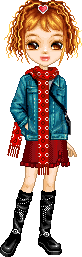 1. Lies den Text und kreuze (r) für richtig und (f) für falsch an!   (5x2=10P.)Luisa hat im Oktober Geburtstag.				R		FGabriel wohnt in Salzburg.					R		FLuisa und Gabriel sind 12 Jahre alt. 			R		FSie gehen in die 6 Klasse.		    			R		FGabriel spielt gern Tennis.					R		F2. Beantworte die Fragen!      (5x2P=10 Punkte.)Wer kommt aus München?___________________________________________________________________________Wer hilft bei den Mathematikhausaufgaben?___________________________________________________________________________In welche Klassen geht Gabriel?___________________________________________________________________________Wer fährt im Winter Schi?_________________________________________________________________________Was machen die Mädchen am Wochenende?__________________________________________________________________________B) SPRACHBAUSTEINE1. Ergänze die Lücken mit den folgenden Possessivpronomen. (5x1=5 P.)    “mein(1x) – meine (3x) –deine (1x) “										                                                                Ich heiße Murat. ____________ Mutter heißt Meltem und ___________ 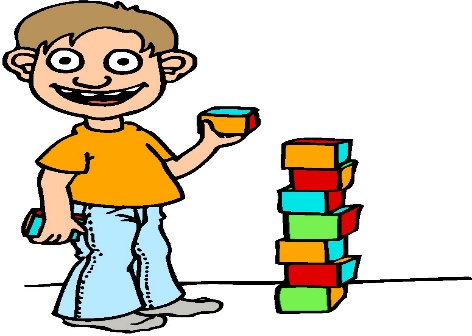 Schwestern heißen Melek und Begüm.  ____________ Opa ist 80 Jahre alt und ____________ Oma ist 72 Jahre alt. Wie heißen _____________ Eltern? 2. Fülle die Lücken mit den Verben ,,haben’’ oder ,,sein’’ aus.    Der Kasten hilft dir dabei.  (10x2 = 20 P.)Ich _______________ Paula. Ich _____________ einen Bruder und eine 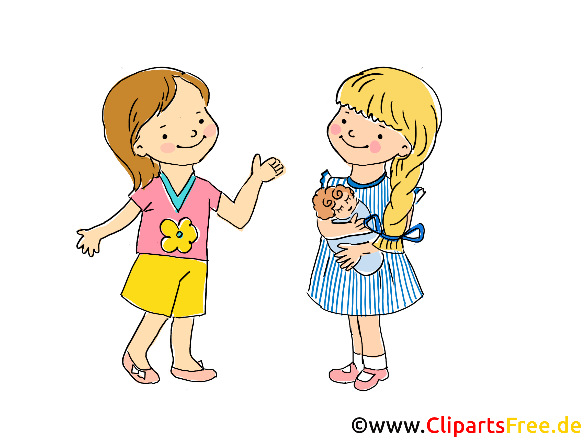 Schwester. Mein Bruder heißt Peter und meine Schwester heißt Emilie.Mein Bruder fährt sehr gut Skateboard. Er _____________ zum Geburtstag ein Neues bekommen.  Meine Schwester und ich _________________ neue Schultaschen zum Geburtstag bekommen. Ich __________________ eine Tante und einen Onkel. Sie _______________ sehr nett. Wir treffen uns am Wochenende und frühstücken zusammen. Meine Cousine __________ 12 Jahre alt und mein Cousin _______________ 15 Jahre alt.  ___________ du auch Geschwister? Wie alt _____________ du? C) WORTSCHATZ         1. Schreibe die Zahlen in Ziffern.  (5x1=5 P.)      a) fünfzehn		=	____________            d) tausend =	            _____________           b) hundertzwei		=	____________            e) zweihundertdreißig 	=   ___________         c) fünfundvierzig	=	_____________        2. Wer ist das? Schreibe die richtigen Personen in die Lücken. (5x1=5 P.)      Eltern / Schwester / Großmutter / Großvater / Vater / Bruder 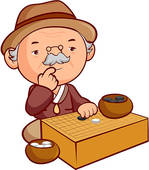 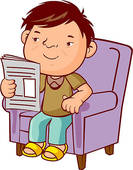 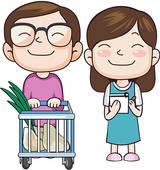 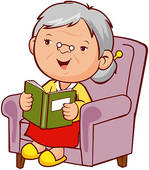 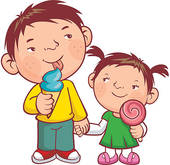 Nummer eins ist meine ___________________.Nummer zwei sind meine ________________________.Nummer drei ist der ________________________ von Ute.Nummer vier ist der ________________________ und die ________________ von Maya.Nummer fünf ist mein ________________________.    3. Wie sind die Personen?  Schreibe die passenden Adjektive. (5x1=5 P.)											                 doof     /       langweilig      /     streng     /     lustig      /       freundlich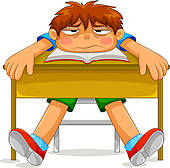 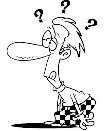 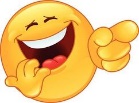 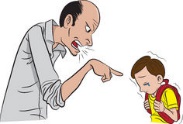 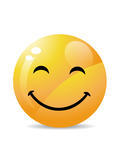 a)__________      b)___________	    c)__________	    d)___________  e)_________D) SCHRIFTLICHE KOMMUNIKATION 1. Schreibe 5 Sätze über deine Familie. Die Stichwörter im Kasten helfen dir.											                  (5x4 =20 P.)                                    Name / Alter / Geschwister / Schule / Hobby / Cousin __________________________________________________________________________________________________________________________________________________________________________________________________________________________________________________________________________________________________________________________________________________________________________________________________________________________________________________________________________________________E) HÖRVERSTEHEN1. Hör zu und kreuze (R) für richtig und (F) für falsch an!   (5x2= 10 P.)Trina hat eine Katze.					R		FTrina hat auch einen Hund.				R		FDer Junge hat einen Papagei.				R		FDer Papagei ist 2 Jahre alt.				R		FDer Hund heißt Timo. 					R		F    2. Kreuze die richtige Antwort an!  (5x2= 10 P.)Wie alt ist die Katze? Sie ist ...2 Jahre alt			2) 3 Jahre alt		3) 4 Jahre altWie heißt die Katze? Sie heiβt ...Pamur 			2) Mieze			3) TimoWas hat Trina noch? Eine Spinne			2) Eine Maus			3) Einen HundMag Trina Mäuse?Ja				2) Nein			3) VielleichtWas mag der Junge nicht?Katzen			2) Spinnen			3) Mäuse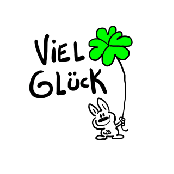 